COMMUNITIES & EDUCATION DIRECTORATE  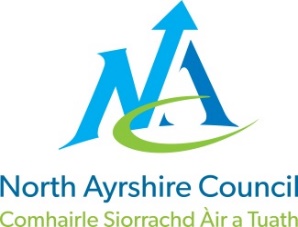 Executive Director: Audrey Sutton Cunninghame House, Irvine KA12 8EETel: 01294 310000  www.north-ayrshire.gov.uk IRVINE ROYAL ACADEMY                   Head Teacher: Linzie Sloan                                           Kilwinning Road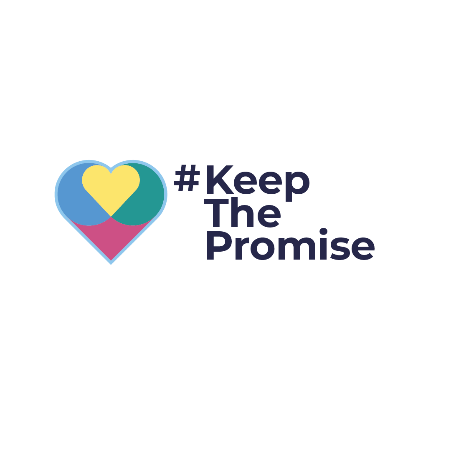 Irvine                                                                 Ayrshire KA12 8SJ                                                           Telephone: 01294 278756Email: irvineroyal@ea.n-ayrshire.sch.ukJG/JG7 June 2022Dear parentI am very much looking forward to your young person joining us here at Irvine Royal Academy officially on Thursday 18 August 2022. On that morning they should report to the Sandy Road entrance for 8:45 am where I, along with other staff and their S3 guides, will meet them and support them in getting to their registration classes. To support their sense of belonging to IRAc they should be in full school uniform (those who did not receive a tie on the induction days will be given one that day), if you require additional uniform this can be ordered through our school website. If you have any questions or queries please do not hesitate to contact the school to speak to the relevant Principal Teacher of Guidance as noted below:Arran – Liz DavidsonBute – Lorraine Clifford Cumbrae – Laura GibsonWe all at IRAc are looking forward to your young person becoming part of our school community. Yours faithfully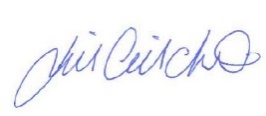 Jill GilchristDHT